基隆市特教資源中心學生教育輔助器材－電動輪椅評估表一、學生基本資料學生姓名：                 出生日期:              評估日期:           學校名稱：                 年級：                 主要聯絡人/電話:                  目前教育安置方式：□普通班 □特教班（含資源班、巡迴輔導等） □在家教育 □其他鑑輔會鑑定證明類別/類型:             二、使用評估1. 2. 目前使用的輪椅輔具：□目前無使用 (以下免填)已使用：      年      月(尚未使用者免填) □使用年限不明現有輪椅輔具種類：□普通鐵製量產輪椅 □輕量化材質量產輪椅 □量身訂製輪椅 □電動輪椅 □電動代步車輔具來源：□自購 □社政 □勞政 □教育 □其他：                目前使用情形：□已損壞不堪修復，需更新□規格或功能不符使用者現在的需求，需更換□適合繼續使用，但需要另行購置一部於不同場所使用□其他：                                        3. 輔具操控能力：   □具良好輪椅操控能力   □可自行推動輪椅   □無自行推動輪椅能力3. 身體功能與構造：三、規格配置建議1. 輔具規格配置：2.其他擺位系統3.建議廠牌型號：                       （提供學校取得估價單之參考，主要還是以功能規格為主）4. 其他建議事項：                                                                 專業人員類別： □物理治療師 □職能治療師 專業人員姓名：ˍˍˍˍˍ             專業人員電話：ˍˍˍˍˍ     評估日期：ˍˍˍˍ年ˍˍˍˍ 月ˍˍˍˍ日（專業人員電話供審查有疑義時聯絡確認需求）行走能力站/坐 能力移位☐能在不平坦的地面放手行走☐扶持穩定物能自行站起☐可獨立完成(包括輪椅的煞車及移開腳踏板)☐平坦地面可放手行走☐扶持穩定物能自行行走☐無法站但可坐一般椅☐需要稍微的協助或需要口頭指導，協助方式:       ☐無法跨步行走☐無法坐一般椅需高椅背☐可自行從床上坐起來，但移位時仍需要人幫忙☐需別人協助可坐起來或需要兩人幫忙方可移位輔具使用之相關診斷(可複選)：□中風偏癱(左/右) □脊髓損傷(頸/胸/腰/薦) □腦性麻痺(GMFCS-level          ) □小兒麻痺 □運動神經元疾病 □下肢骨折或截肢 □關節炎 □心肺功能疾病 □肌肉萎縮症 □其他：     輔具使用之相關診斷(可複選)：□中風偏癱(左/右) □脊髓損傷(頸/胸/腰/薦) □腦性麻痺(GMFCS-level          ) □小兒麻痺 □運動神經元疾病 □下肢骨折或截肢 □關節炎 □心肺功能疾病 □肌肉萎縮症 □其他：     輔具使用之相關診斷(可複選)：□中風偏癱(左/右) □脊髓損傷(頸/胸/腰/薦) □腦性麻痺(GMFCS-level          ) □小兒麻痺 □運動神經元疾病 □下肢骨折或截肢 □關節炎 □心肺功能疾病 □肌肉萎縮症 □其他：     輔具使用之相關診斷(可複選)：□中風偏癱(左/右) □脊髓損傷(頸/胸/腰/薦) □腦性麻痺(GMFCS-level          ) □小兒麻痺 □運動神經元疾病 □下肢骨折或截肢 □關節炎 □心肺功能疾病 □肌肉萎縮症 □其他：     輔具使用之相關診斷(可複選)：□中風偏癱(左/右) □脊髓損傷(頸/胸/腰/薦) □腦性麻痺(GMFCS-level          ) □小兒麻痺 □運動神經元疾病 □下肢骨折或截肢 □關節炎 □心肺功能疾病 □肌肉萎縮症 □其他：     輔具使用之相關診斷(可複選)：□中風偏癱(左/右) □脊髓損傷(頸/胸/腰/薦) □腦性麻痺(GMFCS-level          ) □小兒麻痺 □運動神經元疾病 □下肢骨折或截肢 □關節炎 □心肺功能疾病 □肌肉萎縮症 □其他：     輔具使用之相關診斷(可複選)：□中風偏癱(左/右) □脊髓損傷(頸/胸/腰/薦) □腦性麻痺(GMFCS-level          ) □小兒麻痺 □運動神經元疾病 □下肢骨折或截肢 □關節炎 □心肺功能疾病 □肌肉萎縮症 □其他：     輔具使用之相關診斷(可複選)：□中風偏癱(左/右) □脊髓損傷(頸/胸/腰/薦) □腦性麻痺(GMFCS-level          ) □小兒麻痺 □運動神經元疾病 □下肢骨折或截肢 □關節炎 □心肺功能疾病 □肌肉萎縮症 □其他：     輔具使用之相關診斷(可複選)：□中風偏癱(左/右) □脊髓損傷(頸/胸/腰/薦) □腦性麻痺(GMFCS-level          ) □小兒麻痺 □運動神經元疾病 □下肢骨折或截肢 □關節炎 □心肺功能疾病 □肌肉萎縮症 □其他：     身體尺寸量測：身高約     公分，體重約     公斤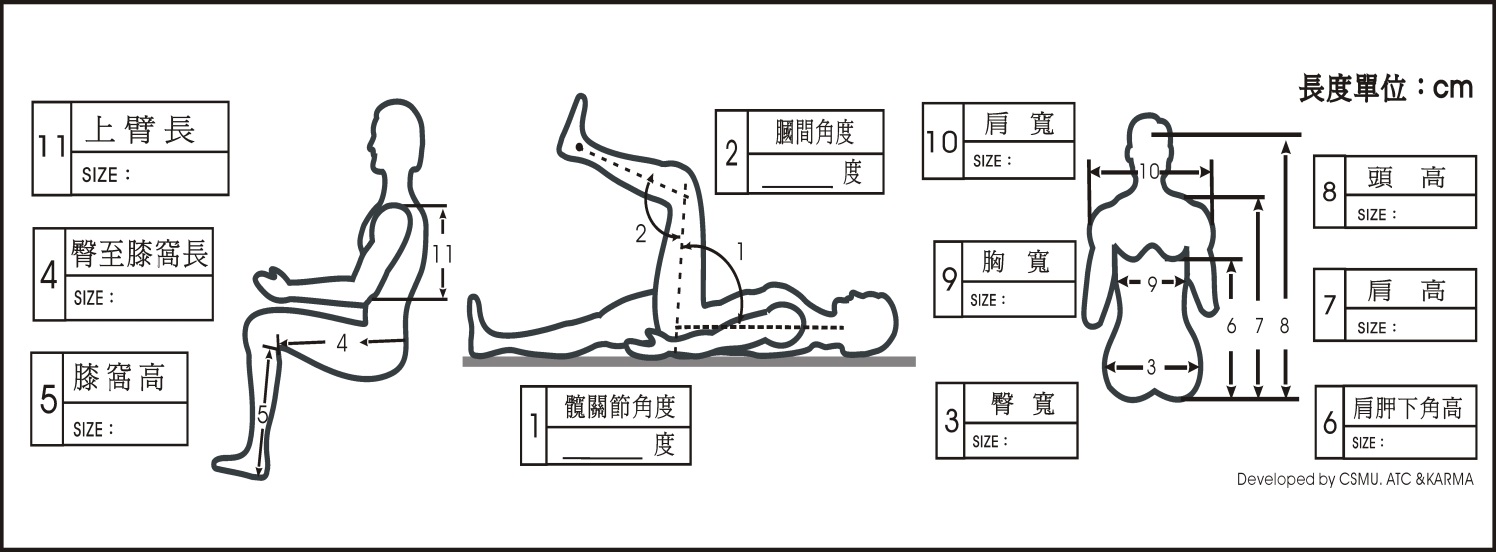 ※雙側不同時請標示：左/右身體尺寸量測：身高約     公分，體重約     公斤※雙側不同時請標示：左/右身體尺寸量測：身高約     公分，體重約     公斤※雙側不同時請標示：左/右身體尺寸量測：身高約     公分，體重約     公斤※雙側不同時請標示：左/右身體尺寸量測：身高約     公分，體重約     公斤※雙側不同時請標示：左/右身體尺寸量測：身高約     公分，體重約     公斤※雙側不同時請標示：左/右身體尺寸量測：身高約     公分，體重約     公斤※雙側不同時請標示：左/右身體尺寸量測：身高約     公分，體重約     公斤※雙側不同時請標示：左/右身體尺寸量測：身高約     公分，體重約     公斤※雙側不同時請標示：左/右身體各部位姿態坐姿平衡□良好 □雙手扶持尚可維持平衡 □雙手扶持難以維持平衡在未扶持情況下，身體特別明顯會倒向：□不會倒□左側 □右側 □前方 □後方□良好 □雙手扶持尚可維持平衡 □雙手扶持難以維持平衡在未扶持情況下，身體特別明顯會倒向：□不會倒□左側 □右側 □前方 □後方□良好 □雙手扶持尚可維持平衡 □雙手扶持難以維持平衡在未扶持情況下，身體特別明顯會倒向：□不會倒□左側 □右側 □前方 □後方□良好 □雙手扶持尚可維持平衡 □雙手扶持難以維持平衡在未扶持情況下，身體特別明顯會倒向：□不會倒□左側 □右側 □前方 □後方□良好 □雙手扶持尚可維持平衡 □雙手扶持難以維持平衡在未扶持情況下，身體特別明顯會倒向：□不會倒□左側 □右側 □前方 □後方□良好 □雙手扶持尚可維持平衡 □雙手扶持難以維持平衡在未扶持情況下，身體特別明顯會倒向：□不會倒□左側 □右側 □前方 □後方□良好 □雙手扶持尚可維持平衡 □雙手扶持難以維持平衡在未扶持情況下，身體特別明顯會倒向：□不會倒□左側 □右側 □前方 □後方身體各部位姿態骨盆□正常 □向前/後傾 □向左/右傾斜 □向左/右旋轉坐姿時骨盆經常：□無滑動 □向前滑動 □向後滑動 □向左滑動 □向右滑動□正常 □向前/後傾 □向左/右傾斜 □向左/右旋轉坐姿時骨盆經常：□無滑動 □向前滑動 □向後滑動 □向左滑動 □向右滑動□正常 □向前/後傾 □向左/右傾斜 □向左/右旋轉坐姿時骨盆經常：□無滑動 □向前滑動 □向後滑動 □向左滑動 □向右滑動□正常 □向前/後傾 □向左/右傾斜 □向左/右旋轉坐姿時骨盆經常：□無滑動 □向前滑動 □向後滑動 □向左滑動 □向右滑動□正常 □向前/後傾 □向左/右傾斜 □向左/右旋轉坐姿時骨盆經常：□無滑動 □向前滑動 □向後滑動 □向左滑動 □向右滑動□正常 □向前/後傾 □向左/右傾斜 □向左/右旋轉坐姿時骨盆經常：□無滑動 □向前滑動 □向後滑動 □向左滑動 □向右滑動□正常 □向前/後傾 □向左/右傾斜 □向左/右旋轉坐姿時骨盆經常：□無滑動 □向前滑動 □向後滑動 □向左滑動 □向右滑動身體各部位姿態脊柱□正常或無明顯變形 □脊柱側彎 □過度前凸(hyperlordosis) □過度後凸(hyperkyphosis)□其他變形：                                                           □正常或無明顯變形 □脊柱側彎 □過度前凸(hyperlordosis) □過度後凸(hyperkyphosis)□其他變形：                                                           □正常或無明顯變形 □脊柱側彎 □過度前凸(hyperlordosis) □過度後凸(hyperkyphosis)□其他變形：                                                           □正常或無明顯變形 □脊柱側彎 □過度前凸(hyperlordosis) □過度後凸(hyperkyphosis)□其他變形：                                                           □正常或無明顯變形 □脊柱側彎 □過度前凸(hyperlordosis) □過度後凸(hyperkyphosis)□其他變形：                                                           □正常或無明顯變形 □脊柱側彎 □過度前凸(hyperlordosis) □過度後凸(hyperkyphosis)□其他變形：                                                           □正常或無明顯變形 □脊柱側彎 □過度前凸(hyperlordosis) □過度後凸(hyperkyphosis)□其他變形：                                                           身體各部位姿態頭部控制□正常 □偶可維持頭部正中位置但控制不佳或耐力不足 □完全無法控制□正常 □偶可維持頭部正中位置但控制不佳或耐力不足 □完全無法控制□正常 □偶可維持頭部正中位置但控制不佳或耐力不足 □完全無法控制□正常 □偶可維持頭部正中位置但控制不佳或耐力不足 □完全無法控制□正常 □偶可維持頭部正中位置但控制不佳或耐力不足 □完全無法控制□正常 □偶可維持頭部正中位置但控制不佳或耐力不足 □完全無法控制□正常 □偶可維持頭部正中位置但控制不佳或耐力不足 □完全無法控制身體各部位姿態肩部□正常 □後縮 □前突□正常 □後縮 □前突□正常 □後縮 □前突□正常 □後縮 □前突□正常 □後縮 □前突□正常 □後縮 □前突□正常 □後縮 □前突身體各部位姿態髖部□正常 □內收 □外展 □風吹式變形 □其他：               □正常 □內收 □外展 □風吹式變形 □其他：               □正常 □內收 □外展 □風吹式變形 □其他：               □正常 □內收 □外展 □風吹式變形 □其他：               □正常 □內收 □外展 □風吹式變形 □其他：               □正常 □內收 □外展 □風吹式變形 □其他：               □正常 □內收 □外展 □風吹式變形 □其他：               身體各部位姿態膝部□正常 □屈曲變形 □伸直變形□正常 □屈曲變形 □伸直變形□正常 □屈曲變形 □伸直變形□正常 □屈曲變形 □伸直變形□正常 □屈曲變形 □伸直變形□正常 □屈曲變形 □伸直變形□正常 □屈曲變形 □伸直變形身體各部位姿態踝部□正常 □外翻變形 □蹠屈變形   是否影響控制器操作：□是 □否□正常 □外翻變形 □蹠屈變形   是否影響控制器操作：□是 □否□正常 □外翻變形 □蹠屈變形   是否影響控制器操作：□是 □否□正常 □外翻變形 □蹠屈變形   是否影響控制器操作：□是 □否□正常 □外翻變形 □蹠屈變形   是否影響控制器操作：□是 □否□正常 □外翻變形 □蹠屈變形   是否影響控制器操作：□是 □否□正常 □外翻變形 □蹠屈變形   是否影響控制器操作：□是 □否身體各部位姿態其他攣縮□無  □部位：                  對擺位或操作電動輪椅之影響：               □無  □部位：                  對擺位或操作電動輪椅之影響：               □無  □部位：                  對擺位或操作電動輪椅之影響：               □無  □部位：                  對擺位或操作電動輪椅之影響：               □無  □部位：                  對擺位或操作電動輪椅之影響：               □無  □部位：                  對擺位或操作電動輪椅之影響：               □無  □部位：                  對擺位或操作電動輪椅之影響：               認知能力認知能力□正常 □尚可 □差(影響操作之安全性)□正常 □尚可 □差(影響操作之安全性)□正常 □尚可 □差(影響操作之安全性)□正常 □尚可 □差(影響操作之安全性)□正常 □尚可 □差(影響操作之安全性)□正常 □尚可 □差(影響操作之安全性)□正常 □尚可 □差(影響操作之安全性)判斷能力判斷能力□正常 □錯亂或遲鈍(影響操作之安全性)□正常 □錯亂或遲鈍(影響操作之安全性)□正常 □錯亂或遲鈍(影響操作之安全性)□正常 □錯亂或遲鈍(影響操作之安全性)□正常 □錯亂或遲鈍(影響操作之安全性)□正常 □錯亂或遲鈍(影響操作之安全性)□正常 □錯亂或遲鈍(影響操作之安全性)視知覺能力視知覺能力□正常 □尚可 □差(影響操作之安全性)□正常 □尚可 □差(影響操作之安全性)□正常 □尚可 □差(影響操作之安全性)□正常 □尚可 □差(影響操作之安全性)□正常 □尚可 □差(影響操作之安全性)□正常 □尚可 □差(影響操作之安全性)□正常 □尚可 □差(影響操作之安全性)情緒控制情緒控制□正常 □尚可 □差(影響操作之安全性)□正常 □尚可 □差(影響操作之安全性)□正常 □尚可 □差(影響操作之安全性)□正常 □尚可 □差(影響操作之安全性)□正常 □尚可 □差(影響操作之安全性)□正常 □尚可 □差(影響操作之安全性)□正常 □尚可 □差(影響操作之安全性)皮膚感覺皮膚感覺□正常 □異常：         □喪失：         □無法施測，原因：             □正常 □異常：         □喪失：         □無法施測，原因：             □正常 □異常：         □喪失：         □無法施測，原因：             □正常 □異常：         □喪失：         □無法施測，原因：             □正常 □異常：         □喪失：         □無法施測，原因：             □正常 □異常：         □喪失：         □無法施測，原因：             □正常 □異常：         □喪失：         □無法施測，原因：             壓瘡壓瘡□未發生 □過去有 □目前有：部位：           尺寸：     公分×     公分分級：□I  □II  □III  □IV □未發生 □過去有 □目前有：部位：           尺寸：     公分×     公分分級：□I  □II  □III  □IV □未發生 □過去有 □目前有：部位：           尺寸：     公分×     公分分級：□I  □II  □III  □IV □未發生 □過去有 □目前有：部位：           尺寸：     公分×     公分分級：□I  □II  □III  □IV □未發生 □過去有 □目前有：部位：           尺寸：     公分×     公分分級：□I  □II  □III  □IV □未發生 □過去有 □目前有：部位：           尺寸：     公分×     公分分級：□I  □II  □III  □IV □未發生 □過去有 □目前有：部位：           尺寸：     公分×     公分分級：□I  □II  □III  □IV 可有效執行輔具控制的肢體部位(可複選)可有效執行輔具控制的肢體部位(可複選)1. 上肢：□左側 □右側   部位：□手指 □手腕或手掌 □肩或肘2. 下肢：□左側 □右側   部位：□腿或膝 □腳掌 □腳趾3. 頭頸部位：□下巴 □頭 □嘴4. □其他部位：                    1. 上肢：□左側 □右側   部位：□手指 □手腕或手掌 □肩或肘2. 下肢：□左側 □右側   部位：□腿或膝 □腳掌 □腳趾3. 頭頸部位：□下巴 □頭 □嘴4. □其他部位：                    1. 上肢：□左側 □右側   部位：□手指 □手腕或手掌 □肩或肘2. 下肢：□左側 □右側   部位：□腿或膝 □腳掌 □腳趾3. 頭頸部位：□下巴 □頭 □嘴4. □其他部位：                    1. 上肢：□左側 □右側   部位：□手指 □手腕或手掌 □肩或肘2. 下肢：□左側 □右側   部位：□腿或膝 □腳掌 □腳趾3. 頭頸部位：□下巴 □頭 □嘴4. □其他部位：                    1. 上肢：□左側 □右側   部位：□手指 □手腕或手掌 □肩或肘2. 下肢：□左側 □右側   部位：□腿或膝 □腳掌 □腳趾3. 頭頸部位：□下巴 □頭 □嘴4. □其他部位：                    1. 上肢：□左側 □右側   部位：□手指 □手腕或手掌 □肩或肘2. 下肢：□左側 □右側   部位：□腿或膝 □腳掌 □腳趾3. 頭頸部位：□下巴 □頭 □嘴4. □其他部位：                    1. 上肢：□左側 □右側   部位：□手指 □手腕或手掌 □肩或肘2. 下肢：□左側 □右側   部位：□腿或膝 □腳掌 □腳趾3. 頭頸部位：□下巴 □頭 □嘴4. □其他部位：                    操作技巧操作技巧操作技巧使用者使用者使用者照顧者照顧者照顧者操作技巧操作技巧操作技巧可否可訓練可否可訓練能在合理時間內開啟/關閉電源開關能在合理時間內開啟/關閉電源開關能在合理時間內開啟/關閉電源開關依指令執行前進、後退、轉向及停止依指令執行前進、後退、轉向及停止依指令執行前進、後退、轉向及停止於較窄的通道中穩定向前直開5公尺於較窄的通道中穩定向前直開5公尺於較窄的通道中穩定向前直開5公尺在直徑150公分的範圍內完成直接迴轉在直徑150公分的範圍內完成直接迴轉在直徑150公分的範圍內完成直接迴轉以分段方式，完成狹小空間中的迴轉以分段方式，完成狹小空間中的迴轉以分段方式，完成狹小空間中的迴轉能在坡面上前進、後退、轉向及停止能在坡面上前進、後退、轉向及停止能在坡面上前進、後退、轉向及停止能以任何方式在開門時限內進出電梯能以任何方式在開門時限內進出電梯能以任何方式在開門時限內進出電梯在吵雜的環境能專注操作不分心在吵雜的環境能專注操作不分心在吵雜的環境能專注操作不分心能注意別人及自身的安全能注意別人及自身的安全能注意別人及自身的安全能自行開門並安全通過能自行開門並安全通過能自行開門並安全通過類型□一般型電動輪椅 □動力底座型電動輪椅 □外掛動力型手電動兩用輪椅□一般型電動輪椅 □動力底座型電動輪椅 □外掛動力型手電動兩用輪椅類型驅動輪位置：□前 □中 □後 □四輪驅動驅動輪位置：□前 □中 □後 □四輪驅動類型操作者：□案主 □案主與照顧者(dual control)操作者：□案主 □案主與照顧者(dual control)座椅系統□帆布型座椅(sling seat) □沙發型座椅(captain seat) □擺位型座椅(rehabilitation seat)□帆布型座椅(sling seat) □沙發型座椅(captain seat) □擺位型座椅(rehabilitation seat)座椅系統□加裝電動姿勢變換功能：□空中傾倒(tilt-in-space) □後躺(recline) □站立(standing) □升降(elevating) □其他：        □加裝電動姿勢變換功能：□空中傾倒(tilt-in-space) □後躺(recline) □站立(standing) □升降(elevating) □其他：        座椅系統坐姿擺位配件與其他配件(可複選或選填[擺位系統]內容)： □骨盆帶 □胸帶 □大腿環帶 □足部綁帶 □臀側支撐墊□外展鞍板 □內收鞍板 □軀幹側支撐 (□左 □右)□頭靠系統，建議類型：                                  □加裝前後燈具 □其他加裝配件：                         小腿靠桿：□垂直 □前置 □後置   角度：□固定 □可上抬 □可內外旋或拆卸小腿支撐：□小腿靠墊 □小腿靠帶 □足跟環踏板形式：□單片式 □兩片式坐姿擺位配件與其他配件(可複選或選填[擺位系統]內容)： □骨盆帶 □胸帶 □大腿環帶 □足部綁帶 □臀側支撐墊□外展鞍板 □內收鞍板 □軀幹側支撐 (□左 □右)□頭靠系統，建議類型：                                  □加裝前後燈具 □其他加裝配件：                         小腿靠桿：□垂直 □前置 □後置   角度：□固定 □可上抬 □可內外旋或拆卸小腿支撐：□小腿靠墊 □小腿靠帶 □足跟環踏板形式：□單片式 □兩片式座椅系統坐椅尺寸與角度相關參數：(單位：公分，無需某配件時該參數不填)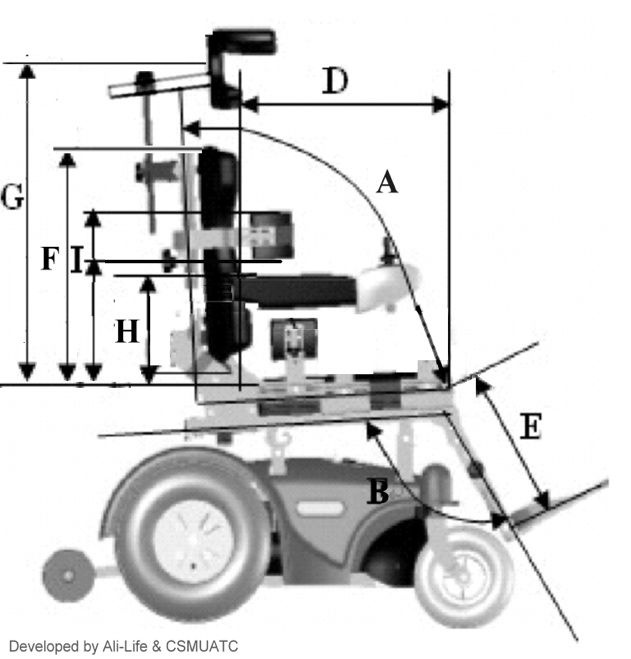 座背靠夾角(A)：     度腿靠角度(B)：     度座寬(座墊寬度或扶手間距)：          座深(D)：左      右     腿靠長度(E)：左      右     椅背高度(F)：          頭靠高度(G)：          扶手高度(H)： 左      右     軀幹側支撐高度(I)：左   ～    右   ～   ※測量基準面為座墊表面及背墊底部中間表面坐椅尺寸與角度相關參數：(單位：公分，無需某配件時該參數不填)座背靠夾角(A)：     度腿靠角度(B)：     度座寬(座墊寬度或扶手間距)：          座深(D)：左      右     腿靠長度(E)：左      右     椅背高度(F)：          頭靠高度(G)：          扶手高度(H)： 左      右     軀幹側支撐高度(I)：左   ～    右   ～   ※測量基準面為座墊表面及背墊底部中間表面控制器及人機介面□比例式輸入系統：□傳統搖桿  □改裝搖桿頭：               型□非比例式控制系統：□吹吸方式控制 □按鍵式控制□其他：               控制器及人機介面控制器程式規劃：□不需特殊規劃  □緩和模式 □動能模式 □手震顫模式 □需重新定義搖桿行程(joystick throw)控制器程式規劃：□不需特殊規劃  □緩和模式 □動能模式 □手震顫模式 □需重新定義搖桿行程(joystick throw)控制器及人機介面控制器需支援：□電子溝通輔具(AAC) □環境控制系統(EADL) □電腦輸入控制器需支援：□電子溝通輔具(AAC) □環境控制系統(EADL) □電腦輸入控制器及人機介面使用輸入裝置的身體部位與方式：1. 上肢：左/右   功能：□手指抓握移動 □手腕或手掌移動 □肩或肘按壓開關2. 下肢：左/右   功能：□腳指抓握移動 □腳掌踩踏移動 □腿或膝按壓開關3. 頭頸部位：□下巴往各方向移動 □以頭輕敲特殊開關 □以嘴吹吸氣4. □其他部位與控制方式：                                        使用輸入裝置的身體部位與方式：1. 上肢：左/右   功能：□手指抓握移動 □手腕或手掌移動 □肩或肘按壓開關2. 下肢：左/右   功能：□腳指抓握移動 □腳掌踩踏移動 □腿或膝按壓開關3. 頭頸部位：□下巴往各方向移動 □以頭輕敲特殊開關 □以嘴吹吸氣4. □其他部位與控制方式：                                        □ 不需其他擺   位系統□硬式背靠1. 底板形式：□平面型硬式底板 □預先成形曲面硬式底板  2. 背墊材質：□一般平面泡棉背墊 □適形泡棉背墊 □充氣式背墊□凝膠墊，種類：□固態或顆粒凝膠 □流體凝膠(如Jay)□填充式氣囊氣背座(如VICAIR) □其他：                    3. 調整功能：□無調整功能 □可快速拆裝 □角度調整功能 □座深調整功能□嵌入式吊掛系統 □其他：                              □軀幹側支撐架1. □雙側 □單側(□左側/□右側)  位置：左：離座墊高     公分～     公分；深度：     公分右：離座墊高     公分～     公分；深度：     公分2. 調整功能：□可調整左右位置 □可調整上下位置 □可調整深度 □可外掀□可免工具拆除 □其他：                                □頭靠系統1. 形式：□一字弧型 □四爪型 □ㄇ字型 □五片式 □其他：                  2. 調整功能：□可調整高度位置 □可調整前後位置 □可調整支撐面角度 □其他：               3. 相關配件：□頭部綁帶 □前額支撐 □下巴支撐 □肩部支撐 □其他：            